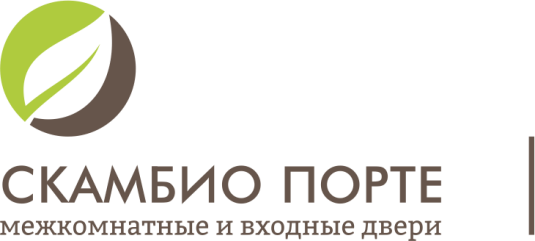 ООО «СКАМБИО ПОРТЕ»ОГРН 5137746162252, ИНН 7723892355, КПП 772301001Адрес: 109429, г. Москва, проезд 2-й Капотнинский, дом. 1, стр.1, этаж 2Тел.: 8(495) 660-20-20www.dver.com  e-mail: office@dver.comСхема проезда ООО «СКАМБИО ПОРТЕ»Офис и склад компании ООО «СКАМБИО ПОРТЕ» располагаются по адресу: 109429, г. Москва, 2-й Капотнинский проезд, дом 1, стр.1, эт.2. Мы находимся в 200-х метрах от МКАДа, 16 км МКАД, район «Капотня».Как к нам добраться на машине:Координаты для навигатора: широта: 55°38′23.36″N (55.639823), долгота: 37°48′46.68″E (37.812966)Съезд со МКАД-а, далее первый поворот после поста ГАИ налево, перед теплотрассой.Как к нам добраться на общественном транспорте:От м. Кузьминки: последний вагон из центра. Выход к Макдональдсу. Автобус №655 или маршрутка №385 до остановки «МКАД» (рядом с остановкой пост ГАИ).От м. Люблино: последний вагон из центра, выход из стеклянных дверей направо. Выход к магазину «Виктория». Автобус №305 до остановки «МКАД» (рядом с остановкой пост ГАИ).От м. Домодедовская: Последний вагон из центра. Выход на Каширское шоссе, к магазину «Снежная королева». Автобус №95 до остановки «МКАД» (рядом с остановкой пост ГАИ).От поста ГАИ идти в сторону к лесополосе. По ступенькам наверх. Далее через лесополосу к синему складскому комплексу. Пешком 5-7 минут. На охране выписать пропуск в «СКАМБИО ПОРТЕ».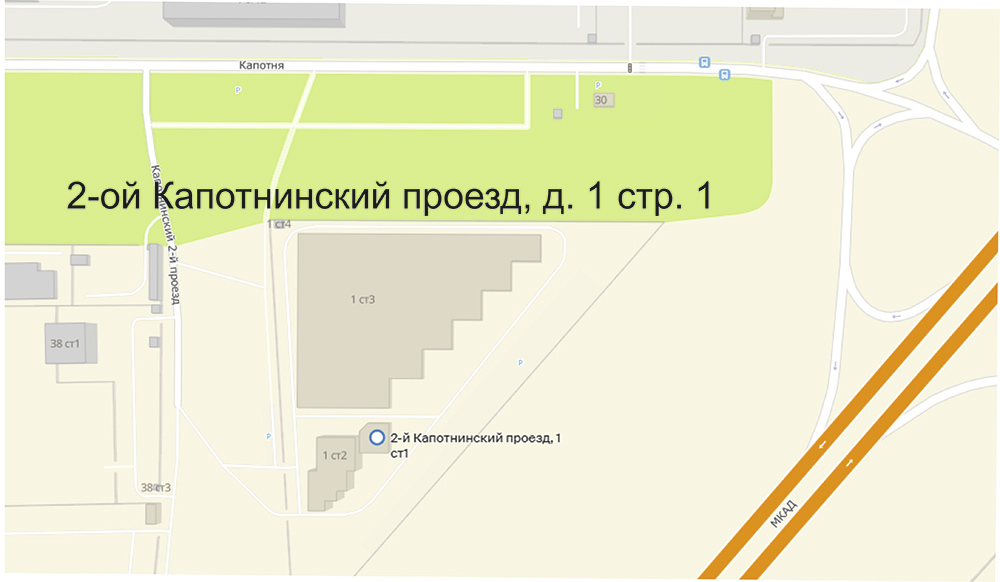 